Testimonials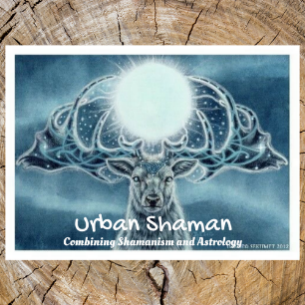 Throughout life’s journey you seldom have the opportunity to meet people like Randy, who not only possess a vast wealth of knowledge, awareness and insight, but also choose to use those qualities to help others along their paths. Time stops when you’re in Randy’s presence and his ability to live in the moment is contagious. Randy has been an integral part of my spiritual journey and I feel blessed to have met him. If you want to dig a little deeper into life’s mysteries Randy is an incredible resource. -Joe SummersI have known Randy for several years professionally and as a friend.  His dedication to developing his work over the years is something to behold.  His growth and understanding of his practices are that of an older soul.  You will feel a comfort with his intent listening and presence to be open to the guidance to share with you.  You will walk away feeling filled up spiritually and with information to help guide you on your path.  Judi Bar E-RYT 500, C-IAYT. Very interesting and informative approach to personal insight and development- shockingly accurate and an exciting new way of learning about self. – Dr.Robert SimmonsRandall Keller moves in the world with the passion and precision of someone who has experienced illumination and made a life commitment to helping others understand. -Jerry PockarShamanic treatment was fascinating!  Took quite the journey!  My Birth Chart was an experience I think about often.  So true to my soul!!  Experiences well worth the time!-Amy GovaniRandy did a very thorough job with his natal reading. I was amazed at how much knowledge was shared and learned through this experience. Seemed like pin point accuracy and haunting in ways through the things he brought to light. I plan on coming back to do a follow up in the future. I have also done two healing sessions with him. Randy really helped clear the chakras and assist me with the ones I should be focusing on. After every visit I seem to feel much more in tune with myself and lighter. I would suggest doing both. Very positive things happening here.  - Mike Kono As a wellness practitioner,  we need to be open to learning from all aspects . I met Randy during a meeting with like minded professionals. As an educator,  I was impressed with the way in which Randy explains his gifts and how he uses them to  enlighten our journey and become more mindful and in touch with our own healing energies. He agreed  to come to my workplace and have private natal chart sessions for those interested. We came out of curiosity. We left with clarity of self.  It was very helpful to have  a recording of the conversation and a hard copy of your own chart. Since then I look forward reading his newsletters and invitations to events as a way to further my journey toward clarity of my gifts and absorb  other learnings.-Patty Emser, MEd, CIC  Purely Patty’s Life Coaching TaurusRandy is exceptionally talented, knowledgeable, and very intuitive at delineating astrological charts and explaining complicated concepts in an easy manner that any person can comprehend.  He was easy to connect with, was very professional, and he came thoroughly prepared for our session.  He even provided handouts and a recording of our session to rereview later.  Randy was able to pinpoint with accuracy those areas in my chart that were hidden or causing disruption, contemplation, joy, or current transformative change within my life. He knows the roadmap of your soul from its inception and the path that it is taking for your spiritual growth.  Randy was able to provide dates and times when these things were the most impactful in my past, how those events shaped me as a person, as well as the role that I played, and choices that I will have available to me in future events to conquer them with ease and grace.  This information in itself is a great spiritual gift for self-growth and mastery.  I highly recommend and encourage anyone to have an astrological reading with Randy.Teresa Warnke